ProjektsLATVIJAS REPUBLIKAS MINISTRU KABINETS2021. gada								Noteikumi Nr.______Rīgā									  (prot. Nr.          .§)Grozījumi Ministru kabineta 2018. gada 11. septembra noteikumos Nr. 583 “Kritēriji un kārtība, kādā valsts piedalās vispārējās izglītības iestāžu pedagogu darba samaksas finansēšanā vidējās izglītības pakāpē”Izdoti saskaņā arIzglītības likuma 14. panta 41. un 42. punktu Izdarīt Ministru kabineta 2018. gada 11. septembra noteikumos Nr. 583 “Kritēriji un kārtība, kādā valsts piedalās vispārējās izglītības iestāžu pedagogu darba samaksas finansēšanā vidējās izglītības pakāpē” (Latvijas Vēstnesis, 2018, 197. nr.) šādus grozījumus:1. Izteikt 2. punktu šādā redakcijā:“2. Noteikumi neattiecas uz speciālās izglītības iestādēm un Tieslietu ministrijas padotībā esošajām vispārējās izglītības iestādēm, kā arī vispārējās vidējās izglītības iestādēm, kas vidējās izglītības pakāpē īsteno tikai speciālās vidējās izglītības programmas, vai par kurām izglītības iestādes dibinātājs pieņēmis lēmumu par vispārējās vidējās izglītības iestādes reorganizācijas vai likvidācijas pabeigšanu līdz kārtējā gada 31. augustam.”2. Izteikt 3.1. apakšpunktu šādā redakcijā:“3.1. spēkā esošajā akreditācijā vispārējās izglītības iestādes vispārējās vidējās izglītības programmu īstenošanas kvalitātei saskaņā ar normatīvo aktu par vispārējās izglītības iestāžu un vispārējās izglītības programmu akreditāciju noteiktais kvalitātes vērtējuma līmenis nav zemāks par III līmeni (labi) šādos kvalitātes vērtēšanas kritērijos:3.1.1. kompetences un sasniegumi;3.1.2. izglītības turpināšana un nodarbinātība;3.1.3. vienlīdzība un iekļaušana;3.1.4. mācīšana un mācīšanās;3.1.5. pedagogu profesionālā kapacitāte;3.1.6. izglītības programmu īstenošana;3.1.7. drošība un psiholoģiskā labklājība;3.1.8. infrastruktūra un resursi;3.1.9. vadības profesionālā darbība;3.1.10. atbalsts un sadarbība;”.3. Izteikt 4. punktu šādā redakcijā:“4. Minimāli pieļaujamais izglītojamo skaits vidējās izglītības pakāpē ir šāds:4.1. pašvaldības izglītības iestādes vidējās izglītības pakāpes klašu grupā: 	4.1.1. valstspilsētās – 120 izglītojamie;	4.1.2. administratīvo teritoriju administratīvajos centros (izņemot valstspilsētas) – 90 izglītojamie;	4.1.3. administratīvajās teritorijās ārpus administratīvajiem centriem – 40 izglītojamie;	4.2. valsts augstskolas un privātās vispārējās izglītības iestādes vidējās izglītības pakāpes klašu grupā – 40 izglītojamie;	4.3. vispārējās izglītības iestādes vidējās izglītības pakāpes klašu grupā – 25 izglītojamie:	4.3.1. ja vispārējās izglītības iestāde īsteno vispārējās vidējās izglītības programmu, pamatojoties uz Latvijas Republikas divpusēju vai daudzpusēju starptautisku līgumu;4.3.2. privātā un pašvaldības vispārējās izglītības iestādē normatīvajos aktos noteiktajā pierobežas teritorijā, kas ir Eiropas Savienības ārējā sauszemes robeža, ne vairāk kā 15 kilometru attālumā no Eiropas Savienības ārējās sauszemes robežas, izņemot administratīvo teritoriju administratīvos centrus.”4. Aizstāt 8.2. apakšpunktā skaitli un vārdu “50 procentu” ar skaitli un vārdu “80 procentu”.5. Papildināt noteikumus ar 8.3. apakšpunktu šādā redakcijā:“8.3. 50 procentu apmērā no aiznākamā gada 1. septembra līdz aizaiznākamā gada 31. augustam, ja izglītojamo skaits kārtējā gada 1. septembrī ir vienāds ar šo noteikumu 4. punktā noteikto minimāli pieļaujamo izglītojamo skaitu vai lielāks un vispārējās izglītības iestāde trešo gadu pēc kārtas neatbilst šo noteikumu 3. punktā minētajiem kvalitātes kritērijiem.”.6. Papildināt noteikumus ar 9.1.1 apakšpunktu šādā redakcijā:“9.1.1 ir mazāks par šo noteikumu 4. punktā noteikto minimāli pieļaujamo izglītojamo skaitu un vispārējās izglītības iestāde trešo gadu pēc kārtas neatbilst šo noteikumu 3. punktā minētajiem kvalitātes kritērijiem;”.7. Aizstāt 9.2. apakšpunktā vārdu “trešo” ar vārdu “ceturto”.8. Izteikt 12. punktu šādā redakcijā:“12. Šo noteikumu pielikuma 3.1. apakšpunkts stājas spēkā 2025. gada 1. augustā. Ministrija līdz 2025. gada 31. jūlijam centralizēto eksāmenu rezultātu indeksu aprēķina, izmantojot šo noteikumu pielikuma 3.2.  apakšpunktā norādīto formulu.”9. Aizstāt 13. punktā skaitli un vārdu “2023. gada” ar skaitli un vārdu “2025. gada”.10. Aizstāt 14. punktā skaitli un vārdu “2023. gada” ar skaitli un vārdu “2022. gada”.11. Papildināt noteikumus ar 14.1 punktu šādā redakcijā:“14.1 Vispārējās izglītības iestāde līdz tās īstenotās vispārējās vidējās izglītības programmas akreditācijas termiņa beigām attiecībā uz minēto izglītības programmu ir uzskatāma par atbilstošu šo noteikumu 3.1. apakšpunktā minētajam kritērijam, ja vispārējās vidējās izglītības programma ir akreditēta atbilstoši Ministru kabineta 2016. gada 20. decembra noteikumiem Nr. 831 “Izglītības iestāžu, eksaminācijas centru, citu Izglītības likumā noteiktu institūciju, vispārējās un profesionālās izglītības programmu akreditācijas un izglītības iestāžu vadītāju profesionālās darbības novērtēšanas kārtība” un vispārējās vidējās izglītības programmas akreditācijā noteiktais kvalitātes vērtējuma līmenis nav zemāks par III līmeni (labi) šādos kvalitātes vērtēšanas kritērijos:14.1 1. mācību saturs;14.1 2. mācīšanas kvalitāte;14.1 3. atbalsts mācību darba difrenciācijai;14.1 4. iekārtas un materiāltehniskie resursi;14.1 5. fiziskā vide.”12. Izteikt pielikuma 2. punkta formulas apzīmējuma “Sk” skaidrojumu šādā redakcijā:“Sk – izglītojamo skaits 12. klasē, kas ievadīts Valsts izglītības informācijas sistēmā uz iepriekšējā gada 1. septembri, izņemot izglītojamo skaitu, kas vidējās izglītības programmu apgūst ieslodzījuma vietās. Ja izglītojamo skaits, kas mācību gada beigās kārtojuši obligāto centralizēto eksāmenu, ir lielāks par izglītojamo skaitu 12. klasē, kas ievadīts Valsts izglītības informācijas sistēmā uz iepriekšējā gada 1. septembri, tad Sk ir vienāds ar izglītojamo skaitu, kas mācību gada beigās kārtojuši obligāto centralizēto eksāmenu.”.13. Svītrot pielikuma 2. punkta formulas apzīmējuma    skaidrojumā vārdu “pirmajā”.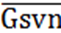 Ministru prezidents						A. K. Kariņš  Izglītības un zinātnes ministre					I. ŠuplinskaIesniedzējs:Izglītības un zinātnes ministre					I. ŠuplinskaVizē: Valsts sekretārs 							J.Volberts